Job Aid
 Core Value, Healthy Workforce Goal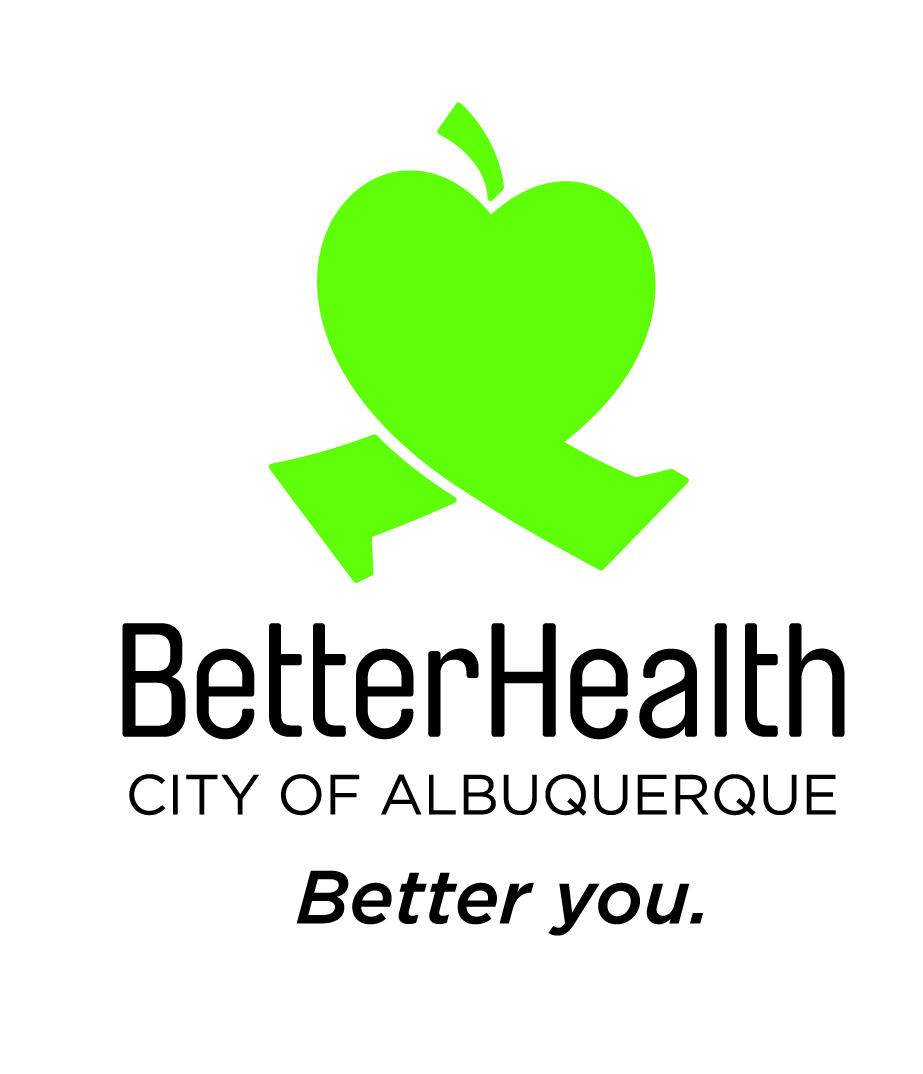 Step by Step
Healthy Workforce GoalResource: WELCOA Definition of Wellness 2022Decision Flow Chart
Role Play - Healthy Workforce Goal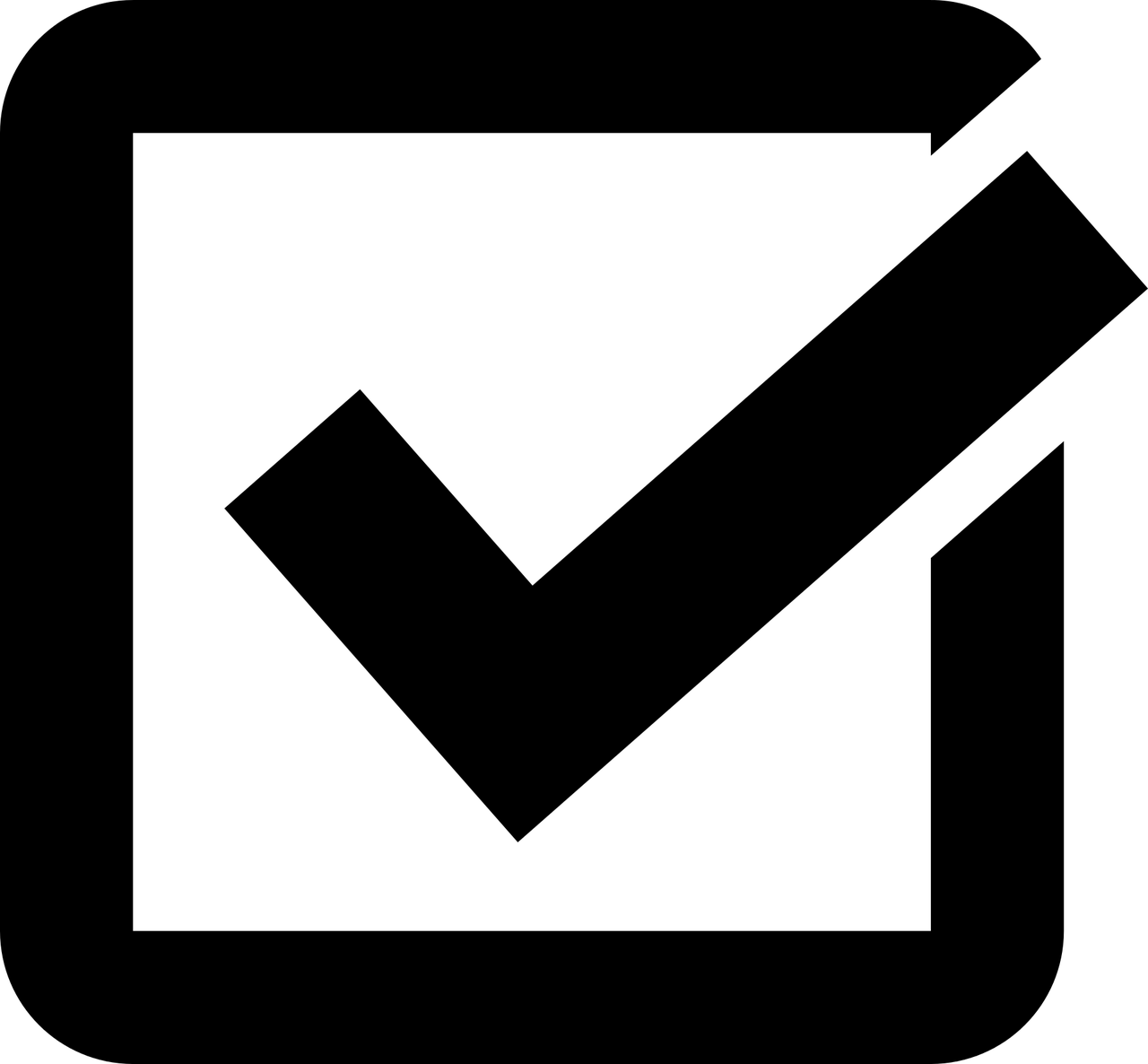 TASK #1Clarify expectationStep 1: Share with the employee that the annual healthy workforce goal progress is acknowledged and noted but not scored.
Note: Check-In: As human beings and employees, we want and need to feel seen and heard.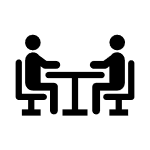 TASK #2Understand that everyone has wellness aspirationsStep 1: Share with the employee (in your own words) that ‘wellness is the active pursuit to understand and fulfill your individual human needs—which allows you to reach a state where you are flourishing and able to realize your full potential in all aspects of life.’i.	WORK SATISFACTION ii.	PHYSICAL HEALTH iii.	EMOTIONAL WELL-BEINGiv.	SOCIAL CONNECTIONv.	FINANCIAL STABILITY Step 1: Share with the employee (in your own words) that ‘wellness is the active pursuit to understand and fulfill your individual human needs—which allows you to reach a state where you are flourishing and able to realize your full potential in all aspects of life.’i.	WORK SATISFACTION ii.	PHYSICAL HEALTH iii.	EMOTIONAL WELL-BEINGiv.	SOCIAL CONNECTIONv.	FINANCIAL STABILITY 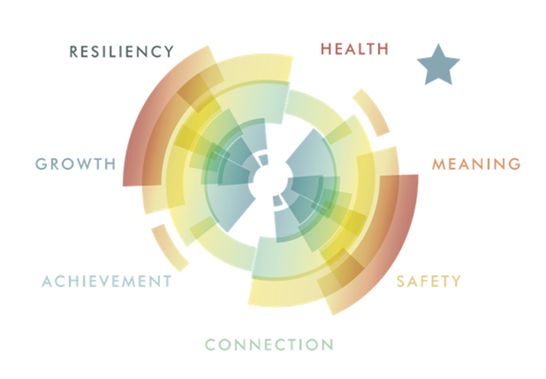 TASK #3Engage in conversationStep 1: Ask the employee, On a Scale from 1-to 10, where would you place yourself on your well-being?Imagine a ladder with steps numbered from zero to 10, zero at the bottom, and ten at the top. The top of the ladder represents the best possible life for you, and the bottom of the ladder represents the worst possible life for you. On which step of the ladder would you say you stand right now?On which step do you think you will stand about five years from now?-What are you doing to improve your well-being?-What can the organization do to provide support and help you improve your place on that ladder? - What can the organization do to improve its well-being?
Note: This information collected will be shared with the City’s Wellness Coordinator and help guide improvements and offerings.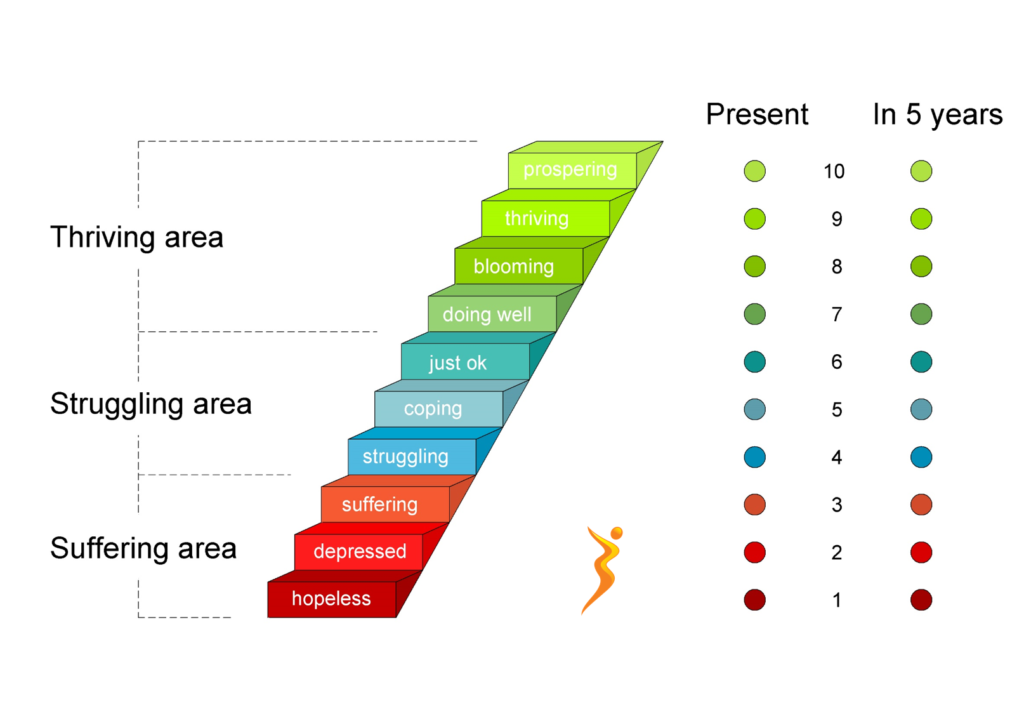 